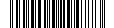 МИНИСТЕРСТВО НАУКИ И ВЫСШЕГО ОБРАЗОВАНИЯ РОССИЙСКОЙ ФЕДЕРАЦИИфедеральное государственное бюджетное образовательное учреждениевысшего образования«АДЫГЕЙСКИЙ ГОСУДАРСТВЕННЫЙ УНИВЕРСИТЕТ»(ФГБОУ ВО «АГУ»)ПРИКАЗОб утверждении Перечня товаров, работ, услуг, закупка которых осуществляется у субъектов малого и среднего предпринимательстваВ соответствии с Федеральным законом от 18.07.2011г. № 223-ФЗ                     «О закупках товаров, работ, услуг отдельными видами юридических лиц», Постановлением Правительства Российской Федерации от 11.12.2014г. № 1352 «Об особенностях участия субъектов малого и среднего предпринимательства в закупках товаров, работ, услуг отдельными видами юридических лиц», Положением о закупке товаров, работ, услуг для нужд федерального государственного бюджетного образовательного учреждения высшего образования «Адыгейский государственный университет», утвержденным Министерством науки и высшего образования Российской Федерации 25.04.2022г. п р и к а з ы в а ю:1. Утвердить перечень товаров, работ, услуг, закупка которых осуществляется у субъектов малого и среднего предпринимательства (далее – Перечень) согласно Приложению.                   2. Ведущему специалисту контрактной службы Назаровой Г.В. обеспечить размещение Перечня на официальном сайте единой информационной системы в сфере закупок zakupki.gov.ru.3. Директору департамента информационно-имиджевой политики Тлюстангеловой И.Х. обеспечить размещение Перечня на официальном сайте ФГБОУ ВО «АГУ» adygnet.ru в пункте «Внутренние документы», подраздела «Локальные нормативные акту АГУ», раздела «Документы».4. Приказ № 1504 от 30.06.2023г. «Об утверждении перечня товаров, работ, услуг, закупка которых осуществляется у субъектов малого и среднего предпринимательства» признать утратившим силу.29.02.2024Майкоп№526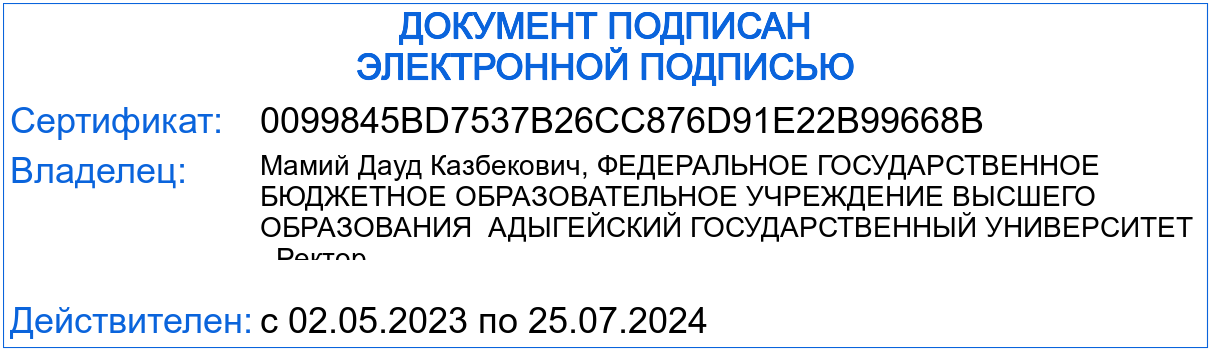 